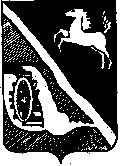 Дума Шегарского районаТомской областиРЕШЕНИЕс. Мельниково О внесении изменений и дополнений в решение Думы Шегарского района от 11.07.2014г. № 323 «Об утверждении Положения о Доске Почета муниципального образования «Шегарский район»Рассмотрев проект решения Думы Шегарского района «О внесении изменений в решение Думы Шегарского района от 11.07.2014 г. № 323 «Об утверждении Положения о Доске Почета муниципального образования «Шегарский район»», разработанный в соответствии с Федеральным законом от 06 октября 2003 года N 131-ФЗ «Об общих принципах организации местного самоуправления в Российской Федерации», на основании Устава муниципального образования «Шегарский район», ДУМА ШЕГАРСКОГО РАЙОНА РЕШИЛА:1. Внести в решение Думы Шегарского района от 11.07.2014 г. №323 «Об утверждении Положения о Доске Почета муниципального образования «Шегарский район»» следующие изменения:1.1. Пункт 1.3. изложить в следующей редакции: «На Доску Почета размещаются два баннера. На общем фоне природы размещаются фотографии размером 210х297 мм (формат А4) с указанием под ними фамилии, имени, отчества, должности, наименования организации».1.2. Пункт 1.5. изложить в следующей редакции:«Доска Почета состоит из трех панелей, на центральной панели размером 2700х2100мм расположен герб и наименование муниципального образования «Шегарский район», в верхних частях двух боковых панелей размерами 2700х5450мм располагается название «Доска Почета». Панели содержат два баннера для фотографий форматом А4, число фотографий – 30. Общая длина «Доски Почета» составляет 13000 мм».1.3. Пункт 1.6 изложить в следующей редакции:«Размещение фотографий граждан на Доску Почета осуществляется один раз в два года не позднее 01 августа текущего года, следующего за отчетным».1.4. Первый абзац пункта 2.4 изложить в следующей редакции:«Документы, указанные в пункте 2.3. настоящего Положения направляются в Комиссию не позднее 01 мая текущего года, следующего за отчетным».1.5. Первый абзац пункта 2.6 изложить в следующей редакции:«По результатам рассмотрения ходатайств в соответствии с настоящим Положением Комиссия согласовывает либо отклоняет их до 01 июня текущего года, следующего за отчетным».1.6. Пункт 2.7 изложить в следующей редакции:«Секретарь Комиссии готовит проект распоряжение Главы Шегарского района о размещении фотографий граждан на Доску Почета не позднее 01 июля текущего года, следующего за отчетным».1.7. Пункт 3.3 изложить в следующей редакции:«Секретарь Комиссии готовит проект распоряжения Главы Шегарского района о внесении соответствующих изменений в распоряжение Главы Шегарского района о размещении фотографий граждан на Доску Почета с прилагаемым приговором суда».1.8. Пункт 4.1 изложить в следующей редакции:«Финансовое и материально–техническое обеспечение содержания Доски Почета (ремонт, реставрация, благоустройство, изготовление портретов) и организационные мероприятия по размещению двух баннеров с  фотографиями граждан на Доску почета осуществляет Администрация Шегарского района».1.9. Пункт 4.3 изложить в следующей редакции:«Изготовление двух баннеров с фотографиями граждан с ФИО, должности, наименованием предприятий, организаций, учреждений осуществляется не позднее, чем за 15 дней до дня торжественного мероприятия по очередному занесению на Доску Почета».2. Раздел «Общие положения» дополнить пунктом 1.7. следующего содержания:«Гражданам, чьи фотографии занесены на Доску Почета, вручается в торжественной обстановке свидетельство установленного образца (приложение) и производится запись в трудовой книжке по месту работы».3. Положение о Доске Почета МО «Шегарский район», утвержденное решением Думы Шегарского района  от «11» июля 2014г. № 323, дополнить приложением № 2, согласно приложению №1 к данному постановлению.4. Настоящее решение опубликовать в районной газете «Шегарский вестник» и разместить в сети Интернет на официальном сайте Шегарского района. 5. Настоящее решение вступает в силу с момента его официального опубликования.6. Контроль за исполнением настоящего решения возложить на заместителя Главы Шегарского района по социальной сфере А.Б. Сычева.Председатель Думы Шегарского района                                  Л.И. НистерюкГлава Шегарского района                                                            В.Ф. Маргерт Приложение к решению Думы Шегарского района от «15» мая 2018г. № ____Положение о Доске Почета муниципального образования «Шегарский район»1. Общие положения1.1. Настоящее Положение устанавливает порядок размещения на Доску Почета муниципального образования «Шегарский район» (далее Доска Почета) фотографий работников предприятий, учреждений, организаций, общественных объединений, органа местного самоуправления и отдельных граждан.1.2. Доска Почета предназначена для популяризации заслуг конкретных лиц, является элементом системы морального стимулирования с целью мотивации граждан к повышению результативности своего труда, а также для отражения успехов и особых достижений работников в профессиональной деятельности.1.3. На Доску Почета размещаются два баннера. На общем фоне природы размещаются фотографии размером 210х297 мм (формат А4) с указанием под ними фамилии, имени, отчества, должности, наименования организации.1.4. Доска Почета размещается на ул. Ленина с. Мельниково, напротив мемориального комплекса воинам-шегарцам, погибшим и умершим участникам в Великой отечественной войне 1941-1945гг.1.5. Доска Почета состоит из трех панелей, на центральной панели размером 2700х2100мм расположен герб и наименование муниципального образования «Шегарский район», в верхних частях двух боковых панелей размерами 2700х5450мм располагается название «Доска Почета». Панели содержат два баннера для фотографий форматом А4, число фотографий – 30. Общая длина «Доски Почета» составляет 13000 мм».1.6. Размещение фотографий граждан на Доску Почета осуществляется один раз в два года не позднее 01 августа текущего года, следующего за отчетным.Указанное ограничение не распространяется на лица из числа: участники Великой отечественной войны 1941-1945гг.1.7. Гражданам, чьи фотографии занесены на Доску Почета, вручается в торжественной обстановке свидетельство установленного образца (приложение) и производится запись в трудовой книжке по месту работы.2. Порядок размещения фотографий граждан на Доску Почета2.1. Право на размещение фотографий на Доску Почета имеют граждане, проработавшие не менее 5 лет на территории Шегарского района и внесшие значительный вклад в развитие промышленности, архитектуры, строительства, связи, образования, здравоохранения, потребительского рынка, сельского хозяйства, культуры, искусства, спорта, социальной политики, правоохранительных органов, средств массовой информации и т.д., а также участники Великой отечественной войны 1941-1945гг., граждане, награжденные орденами «Ленина», «Трудового красного знамени», «Знак почета», «Трудовой славы» участники ликвидации на Чернобыльской АЭС, участники локальных войн (Афганистан, Чеченская республика и т.д.).2.2. Без ограничения по стажу работы аналогичным правом обладают граждане в случаях:2.2.1. Выдающихся достижений в научной, трудовой, общественной, культурной, политической, благотворительной или иной деятельности;2.2.2. Проявленного мужества, самоотверженности при защите Родины и граждан.Степень особых заслуг определяется комиссией по рассмотрению предложений о размещении фотографий граждан на Доску Почета муниципального образования «Шегарский район» (далее – Комиссия) в индивидуальном порядке.2.3. Для рассмотрения вопроса о размещении фотографий на Доску Почета организациями представляются следующие документы:2.3.1. Ходатайство организации за подписью руководителя с указанием фамилии, имени, отчества и должности кандидата;2.3.2. Краткая характеристика с указанием конкретных заслуг кандидата перед Шегарским районом;2.3.3.Сведения по форме согласно приложению №1;2.3.4. Паспортные данные с указанием даты рождения и адреса места жительства.2.4. Документы, указанные в пункте 2.3. настоящего Положения направляются в Комиссию не позднее 01 мая текущего года, следующего за отчетным.Должностные лица, внесшие (подписавшие) ходатайство от имени организаций, несут ответственность за достоверность предоставленных сведений, подтверждающих право на предоставление к размещению фотографий на Доску Почета.2.5. Комиссия осуществляет полную и всестороннюю проверку документов, указанных в пункте 2.3. настоящего Положения.2.6. По результатам рассмотрения ходатайств в соответствии с настоящим Положением Комиссия согласовывает либо отклоняет их до 01 июня текущего года, следующего за отчетным.Основаниями для отклонения ходатайства о размещении фотографий на Доску Почета служит предоставление документов с нарушением требований, установленных пунктами 2.1.- 2.3., 2.8. настоящего Положения. Лица, которые имеют неснятую судимость, а также имеющие задолженность по платежам в бюджеты всех уровней, внебюджетные фонды, выплате заработной платы не могут быть представлены для занесения на Доску Почета.2.7. Секретарь Комиссии готовит проект распоряжение Главы Шегарского района о размещении фотографий граждан на Доску Почета не позднее 01 июля текущего года, следующего за отчетным2.8. Исключен2.9. Список граждан, чьи фотографии будут размещены на Доске Почета, подлежит обязательному опубликованию в средствах массовой информации и на официальном сайте района.3. Порядок досрочного снятия фотографии с Доски Почета3.1. В случае привлечения лица, чья фотография размещена на Доске Почета, к уголовной ответственности по вступившему в законную силу приговора суда Глава Шегарского района принимает решение о досрочном снятии фотографии награжденного и информации о нем.3.2. Вопрос о снятии фотографии с Доски Почета обсуждается на заседании Комиссии.3.3. Секретарь Комиссии готовит проект распоряжения Главы Шегарского района о внесении соответствующих изменений в распоряжение Главы Шегарского района о размещении фотографий граждан на Доску Почета с прилагаемым приговором суда.4. Финансовое и материально - техническое обеспечение Доски почета4.1. Финансовое и материально–техническое обеспечение содержания Доски Почета (ремонт, реставрация, благоустройство, изготовление портретов) и организационные мероприятия по размещению двух баннеров с  фотографиями граждан на Доску почета осуществляет Администрация Шегарского района.4.2. Расходы по оформлению, содержанию Доски почета осуществляются за счет средств местного бюджета согласно утвержденной сметы расходов по администрации Шегарского района при планировании бюджета на очередной финансовый год.4.3. Изготовление двух баннеров с фотографиями граждан с ФИО, должности, наименованием предприятий, организаций, учреждений осуществляется не позднее, чем за 15 дней до дня торжественного мероприятия по очередному занесению на Доску Почета.5. О составе комиссииВключить в состав комиссии Председателя Думы Шегарского района, депутатов Думы Шегарского района, Глав сельских поселений Шегарского района, сотрудников Администрации Шегарского района, представителей общественных организаций Шегарского района».Приложение №1 к Положениюо Доске Почета МО «Шегарский район»,утвержденным решением Думы Шегарского района от «15» мая 2018г. № ____СВЕДЕНИЯо кандидатах для размещения фотографийна Доску Почета МО «Шегарский район»«Приложение № 2 к Положению о Доске Почета МО «Шегарский район», утвержденным решением Думы Шегарского района                                                                               от «15» мая 2018г. № ____ОБРАЗЕЦСВИДЕТЕЛЬСТВА О ЗАНЕСЕНИИ НА ДОСКУ ПОЧЕТА МУНИЦИПАЛЬНОГООБРАЗОВАНИИ «ШЕГАРСКИЙ РАЙОН»(примерная форма)(Лицевая сторона)                                                              (Правая сторона)СВИДЕТЕЛЬСТВО Шегарский район                        За плодотворную профессиональную                                                                                          и творческую деятельность на благо    (Левая сторона)                                                           Шегарского района Томской областиСвидетельство N _____ от ____________________О занесении на Доску почетамуниципального образования "Шегарский район"В ___________ году.Выдано __________________________________________        (полное наименование организации)_________________________________________________   (фамилия, имя, отчество гражданина)Глава Шегарского района ________ (инициалы, фамилия)                   М.П.15.05.2018 г.                                             №274 № п/пФамилия, имя, отчество, должностьОбщий стаж работы с указанием организацийСтаж работы в данной организацииНаграды, год награждения